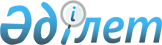 О внесении изменений и дополнений в решение Мугалжарского районного маслихата от 12 апреля 2016 года № 14 "Об утверждении Правил оказания социальной помощи, установления размеров и определения перечня отдельных категорий нуждающихся граждан в Мугалжарском районе"
					
			Утративший силу
			
			
		
					Решение Мугалжарского районного маслихата Актюбинской области от 8 апреля 2020 года № 431. Зарегистрировано Департаментом юстиции Актюбинской области 9 апреля 2020 года № 7035. Утратило силу решением Мугалжарского районного маслихата Актюбинской области от 14 декабря 2020 года № 527
      Сноска. Утратило силу решением Мугалжарского районного маслихата Актюбинской области от 14.12.2020 № 527 (вводится в действие со дня его первого официального опубликования).
      В соответствии со статьей 6 Закона Республики Казахстан от 23 января 2001 года "О местном государственном управлении и самоуправлении в Республике Казахстан", подпунктом 4) пункта 1 статьи 56 Бюджетного кодекса Республики Казахстан от 4 декабря 2008 года и пунктом 2 постановления Правительства Республики Казахстан от 21 мая 2013 года № 504 "Об утверждении Типовых правил оказания социальной помощи, установления размеров и определения перечня отдельных категорий нуждающихся граждан", Мугалжарский районный маслихат РЕШИЛ:
      1. Внести в решение Мугалжарского районного маслихата от 12 апреля 2016 года № 14 "Об утверждении Правил оказания социальной помощи, установления размеров и определения перечня отдельных категорий нуждающихся граждан в Мугалжарском районе" (зарегистрированное в Реестре государственной регистрации нормативных правовых актов № 4930, опубликованное 30 мая 2016 года в информационной правовой системе нормативных правовых актов Республики Казахстан "Әділет") следующие изменения и дополнения:
      в Правилах оказания социальной помощи, установления размеров и определения перечня отдельных категорий нуждающихся граждан в Мугалжарском районе, утвержденных указанным решением:
      дополнить пунктом 8-1 следующего содержания:
      "8-1. На период чрезвычайного положения единовременная социальная помощь в размере 20 000 (двадцать тысяч) тенге оказывается:
      1) инвалидам первой, второй, третьей группы, детям инвалидам до шестнадцати лет, родителям, воспитывающим ребенка инвалида согласно списков уполномоченной организации без учета дохода;
      2) гражданам, страдающим онкологическими заболеваниями, больным различной формой туберкулеза, согласно списков медицинского учреждения района на период амбулаторного лечения;
      3) одиноким и одинокопроживающим пенсионерам, состаящихся на учете в уполномоченном органе;
      4) малообеспеченным семьям (гражданина) со среднедушевым доходом не превышающим 1 (одного) кратного размера прожиточного минимума по Актюбинской области, кроме получателей адресной социальной помощи.".
      в пункте 9:
      в подпункте 1):
      цифры и слова "500 000 (пятьсот тысяч)" заменить цифрами и словами "1 000 000 (один миллион)".
      в подпункте 4):
      цифры и слова "15 000 (пятнадцать тысяч)" заменить цифрами и словами "30 000 (тридцать тысяч)".
      2. Государственному учреждению "Аппарат маслихата Мугалжарского района" в установленном законодательством порядке обеспечить государственную регистрацию настоящего решения в Департаменте юстиции Актюбинской области.
      3. Настоящее решение вводится в действие со дня его первого официального опубликования.
					© 2012. РГП на ПХВ «Институт законодательства и правовой информации Республики Казахстан» Министерства юстиции Республики Казахстан
				
      Председатель сессии Мугалжарского районного маслихата

      Н. Сарсенов

      Cекретарь Мугалжарского районного маслихата

      Р. Мусенова

      "СОГЛАСОВАНО"

      Руководитель государственного 

      учреждения "Управления координации 

      занятости и социальных программ 

      Актюбинской области"

      _______________________Б. Елеусинова

      ____ _____________________ 2020 г.
